國立中興大學111年英語能力即時自我評估獎勵實施計畫National Chung Hsing University ROC 111 Instant CEFR Assessment Support Scheme獎勵申請表Award Application Form申請日期Application Date：          YY年           MM月           DD日國立中興大學111年英語能力即時自我評估獎勵實施計畫National Chung Hsing University ROC 111 Instant CEFR Assessment Support Scheme獎勵申請表Award Application Form證書範例 Certificate Template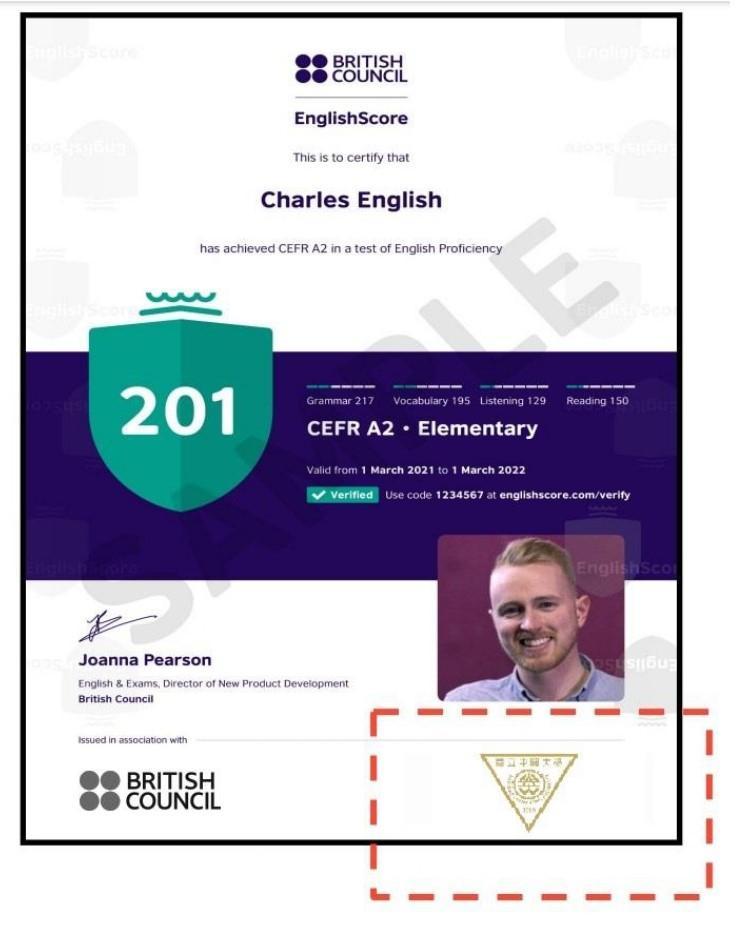 姓名Name年級 Grade系(所)Department系(所)Department系(所)Department成績取得日期 Exam Date西元年/月/日 YYYY-MM-DD學號Student IDE-mail測驗結果Test Result達 Achieve CEFR   □B1   □B2 等級Level達 Achieve CEFR   □B1   □B2 等級Level達 Achieve CEFR   □B1   □B2 等級Level達 Achieve CEFR   □B1   □B2 等級Level達 Achieve CEFR   □B1   □B2 等級Level達 Achieve CEFR   □B1   □B2 等級Level達 Achieve CEFR   □B1   □B2 等級Level學制Educational System□日間部 Day school             □進修部 Night School□日間部 Day school             □進修部 Night School□日間部 Day school             □進修部 Night School□日間部 Day school             □進修部 Night School□日間部 Day school             □進修部 Night School□日間部 Day school             □進修部 Night School□日間部 Day school             □進修部 Night School學制Educational System□學士班 Undergraduate  □碩士班 Graduate   □博士班 Doctoral□產專班 Industrial Graduate Program  □碩專班 In-Service Master’s Program□學士班 Undergraduate  □碩士班 Graduate   □博士班 Doctoral□產專班 Industrial Graduate Program  □碩專班 In-Service Master’s Program□學士班 Undergraduate  □碩士班 Graduate   □博士班 Doctoral□產專班 Industrial Graduate Program  □碩專班 In-Service Master’s Program□學士班 Undergraduate  □碩士班 Graduate   □博士班 Doctoral□產專班 Industrial Graduate Program  □碩專班 In-Service Master’s Program□學士班 Undergraduate  □碩士班 Graduate   □博士班 Doctoral□產專班 Industrial Graduate Program  □碩專班 In-Service Master’s Program□學士班 Undergraduate  □碩士班 Graduate   □博士班 Doctoral□產專班 Industrial Graduate Program  □碩專班 In-Service Master’s Program□學士班 Undergraduate  □碩士班 Graduate   □博士班 Doctoral□產專班 Industrial Graduate Program  □碩專班 In-Service Master’s Program聯絡電話 Phone NO.※檢附文件（請確實將下述證明文件浮貼於本申請表背面相對應欄位，逾期不予受理）●	學生證影本1份●	測驗成績截圖※Required Documents (Attach your documents to the corresponding fields on the following page, late submissions will NOT be accepted.)●	A photocopy or a scan of your student ID card●	Core Skills & Speaking Tests Score Report※檢附文件（請確實將下述證明文件浮貼於本申請表背面相對應欄位，逾期不予受理）●	學生證影本1份●	測驗成績截圖※Required Documents (Attach your documents to the corresponding fields on the following page, late submissions will NOT be accepted.)●	A photocopy or a scan of your student ID card●	Core Skills & Speaking Tests Score Report※檢附文件（請確實將下述證明文件浮貼於本申請表背面相對應欄位，逾期不予受理）●	學生證影本1份●	測驗成績截圖※Required Documents (Attach your documents to the corresponding fields on the following page, late submissions will NOT be accepted.)●	A photocopy or a scan of your student ID card●	Core Skills & Speaking Tests Score Report※檢附文件（請確實將下述證明文件浮貼於本申請表背面相對應欄位，逾期不予受理）●	學生證影本1份●	測驗成績截圖※Required Documents (Attach your documents to the corresponding fields on the following page, late submissions will NOT be accepted.)●	A photocopy or a scan of your student ID card●	Core Skills & Speaking Tests Score Report※檢附文件（請確實將下述證明文件浮貼於本申請表背面相對應欄位，逾期不予受理）●	學生證影本1份●	測驗成績截圖※Required Documents (Attach your documents to the corresponding fields on the following page, late submissions will NOT be accepted.)●	A photocopy or a scan of your student ID card●	Core Skills & Speaking Tests Score Report※檢附文件（請確實將下述證明文件浮貼於本申請表背面相對應欄位，逾期不予受理）●	學生證影本1份●	測驗成績截圖※Required Documents (Attach your documents to the corresponding fields on the following page, late submissions will NOT be accepted.)●	A photocopy or a scan of your student ID card●	Core Skills & Speaking Tests Score Report※檢附文件（請確實將下述證明文件浮貼於本申請表背面相對應欄位，逾期不予受理）●	學生證影本1份●	測驗成績截圖※Required Documents (Attach your documents to the corresponding fields on the following page, late submissions will NOT be accepted.)●	A photocopy or a scan of your student ID card●	Core Skills & Speaking Tests Score Report※檢附文件（請確實將下述證明文件浮貼於本申請表背面相對應欄位，逾期不予受理）●	學生證影本1份●	測驗成績截圖※Required Documents (Attach your documents to the corresponding fields on the following page, late submissions will NOT be accepted.)●	A photocopy or a scan of your student ID card●	Core Skills & Speaking Tests Score Report雙語教學推動資源中心審核欄 Center Of EMI | Fields for Approvals雙語教學推動資源中心審核欄 Center Of EMI | Fields for Approvals雙語教學推動資源中心審核欄 Center Of EMI | Fields for Approvals雙語教學推動資源中心審核欄 Center Of EMI | Fields for Approvals雙語教學推動資源中心審核欄 Center Of EMI | Fields for Approvals雙語教學推動資源中心審核欄 Center Of EMI | Fields for Approvals雙語教學推動資源中心審核欄 Center Of EMI | Fields for Approvals雙語教學推動資源中心審核欄 Center Of EMI | Fields for Approvals審核結果Result of Review□ 通過審核 | Approve□ 未通過審核 原因 | Reject & Rejection Reason：        □ 通過審核 | Approve□ 未通過審核 原因 | Reject & Rejection Reason：        □ 通過審核 | Approve□ 未通過審核 原因 | Reject & Rejection Reason：        □ 通過審核 | Approve□ 未通過審核 原因 | Reject & Rejection Reason：        □ 通過審核 | Approve□ 未通過審核 原因 | Reject & Rejection Reason：        □ 通過審核 | Approve□ 未通過審核 原因 | Reject & Rejection Reason：        □ 通過審核 | Approve□ 未通過審核 原因 | Reject & Rejection Reason：        承辦人核章 Liaison主任核章 Director※檢附文件（請檢附下述證明文件於本面相對應欄位，逾期、缺件皆不予受理） ●	學生證影本●	測驗成績截圖※Required Documents (Attach your documents to the corresponding fields; late submissions, applications containing missing parts will NOT be accepted.)●	A photocopy or a scan of your student ID card●	Core Skills & Speaking Tests Score Report※佐證文件黏貼處 Please stick you documents here……………請浮貼於此……………學生證影本 Student ID card copy……………請浮貼於此……………測驗成績截圖 Core Skills & Speaking Tests Score Report